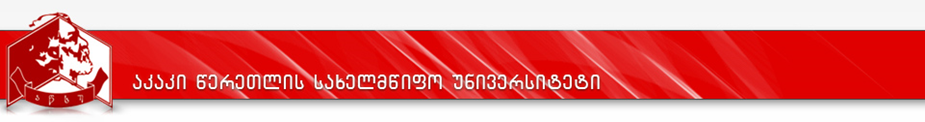 კურიკულუმი   დანართი 1სასწავლო გეგმა 2022-2023          პროგრამის დასახელება: საჯარო მმართველობა მისანიჭებელი კვალიფიკაცია: საჯარო მმართველობის ბაკალავრიპროგრამის დასახელებასაჯარო მმართველობა        /Public Administrationმისანიჭებელი აკადემიური ხარისხი/კვალიფიკაციასაჯარო მმართველობის ბაკალავრი ფაკულტეტის დასახელებაბიზნესის, სამართლისა და სოციალურ მეცნიერებათა ფაკულტეტიპროგრამის ხელმძღვანელი/ხელმძღვანელები/კოორდინატორიაზა იფშირაძე - ეკონომიკის აკადემიური დოქტორი, ასოცირებული პროფესორი;ტელ.: 577131577; ელ-ფოსტა: aza.ipshiradze@atsu.edu.ge; ნანა რუსაძე - საჯარო მმართველობის აკადემიური დოქტორი, ასოცირებული პროფესორი; ელ-ფოსტა: nana.rusadze@atsu.edu.ge პროგრამის ხანგრძლივობა/ მოცულობა (სემესტრი, კრედიტების რაოდენობა)პროგრამის ხანგრძლივობა - 4 სასწავლო წელი, 8 სემესტრი.კრედიტების რაოდენობა - 240 ECTS კრედიტისწავლების ენაქართული პროგრამის შემუშავებისა და განახლების თარიღები;აკრედიტაციის საბჭოს გადაწყვეტილება №684237, 21.06.2022აკადემიური საბჭოს დადგენილება №3(22/23), 16.09.2022პროგრამაზე დაშვების წინაპირობებიპროგრამაზე დაშვების წინაპირობებისაჯარო მმართველობის საბაკალავრო პროგრამაზე დაშვების წინაპირობაა:სრული ზოგადი განათლების დამადასტურებელი დოკუმენტი - ატესტატი და ერთიანი ეროვნული  გამოცდების შედეგები;ერთიანი ეროვნული გამოცდების გარეშე, საქართველოს განათლებისა და მეცნიერების სამინისტროს მიერ დადგენილი წესით და დაგენილ ვადებში დასაშვებია :ა) უცხო ქვეყნის მოქალაქეებისათვის და მოქალაქეობის არმქონე პირებისათვის, რომლებმაც უცხო ქვეყანაში მიიღეს სრული ზოგადი ან მისი ეკვივალენტური განათლება;ბ) საქართველოს მოქალაქეებისათვის, რომლებმაც უცხო ქვეყანაში მიიღეს სრული ზოგადი ან მისი ეკვივალენტური განათლება და სრული ზოგადი განათლების ბოლო 2 წელი ისწავლეს უცხო ქვეყანაში;გ) პირებისათვის, რომლებიც სწავლობენ/სწავლობდნენ და მიღებული აქვთ კრედიტები უცხო ქვეყანაში ამ ქვეყნის კანონმდებლობის შესაბამისად აღიარებულ უმაღლეს საგანმანათლებლო დაწესებულებაში.გარე და შიდა მობილობა.საჯარო მმართველობის საბაკალავრო პროგრამაზე დაშვების წინაპირობაა:სრული ზოგადი განათლების დამადასტურებელი დოკუმენტი - ატესტატი და ერთიანი ეროვნული  გამოცდების შედეგები;ერთიანი ეროვნული გამოცდების გარეშე, საქართველოს განათლებისა და მეცნიერების სამინისტროს მიერ დადგენილი წესით და დაგენილ ვადებში დასაშვებია :ა) უცხო ქვეყნის მოქალაქეებისათვის და მოქალაქეობის არმქონე პირებისათვის, რომლებმაც უცხო ქვეყანაში მიიღეს სრული ზოგადი ან მისი ეკვივალენტური განათლება;ბ) საქართველოს მოქალაქეებისათვის, რომლებმაც უცხო ქვეყანაში მიიღეს სრული ზოგადი ან მისი ეკვივალენტური განათლება და სრული ზოგადი განათლების ბოლო 2 წელი ისწავლეს უცხო ქვეყანაში;გ) პირებისათვის, რომლებიც სწავლობენ/სწავლობდნენ და მიღებული აქვთ კრედიტები უცხო ქვეყანაში ამ ქვეყნის კანონმდებლობის შესაბამისად აღიარებულ უმაღლეს საგანმანათლებლო დაწესებულებაში.გარე და შიდა მობილობა.პროგრამის მიზანიპროგრამის მიზანისაბაკალავრო პროგრამის ,,საჯარო მმართველობა“ მიზანია მოამზადოს მაღალკვალიფიციური, დემოკრატიული იდეალების ერთგული საჯარო მართვის სპეციალისტი, რომელიც: იზიარებს საჯარო სამსახურის პრინციპებს - კანონის უზენაესობასა და მის წინაშე თანასწორობას, მოქალაქეთა მიმართ ანგარიშვალდებულებასა და პასუხიმგებლობას, პოლიტიკურ ნეიტრალიტეტსა და მიუკერძოებლობას;აღჭურვილია   ორგანიზაციების საქმიანობის დაგეგმვისა და მართვის საკითხების, საჯარო მმართველობის ორგანიზაციული ფორმების, შესაბამისი სივრცის სამართლებრივი რეგულაციებისა და პროფესიული ეთიკის ნორმების შესახებ ცოდნით, რაც უზრუნველყოფს მათი პროფესიული ცნობიერების, ღირებულებებისა და დამოკიდებულების ფორმირებას; მომზადებულია შემდგომ საგანმანათლებლო საფეხურზე სწავლის გასაგრძელებლად და/ან პროფესიული საქმიანობის დასაწყებად, რათა თანამედრვე შრომის ბაზრის მოთხოვნების შესატყვისი თეორიული ცოდნითა და უნარ-ჩვევებით შეძლოს საკუთარი წვლილის შეტანა ქალაქის, რეგიონისა და მთლიანად ქვეყნის განვითარებაში.საბაკალავრო პროგრამის ,,საჯარო მმართველობა“ მიზანია მოამზადოს მაღალკვალიფიციური, დემოკრატიული იდეალების ერთგული საჯარო მართვის სპეციალისტი, რომელიც: იზიარებს საჯარო სამსახურის პრინციპებს - კანონის უზენაესობასა და მის წინაშე თანასწორობას, მოქალაქეთა მიმართ ანგარიშვალდებულებასა და პასუხიმგებლობას, პოლიტიკურ ნეიტრალიტეტსა და მიუკერძოებლობას;აღჭურვილია   ორგანიზაციების საქმიანობის დაგეგმვისა და მართვის საკითხების, საჯარო მმართველობის ორგანიზაციული ფორმების, შესაბამისი სივრცის სამართლებრივი რეგულაციებისა და პროფესიული ეთიკის ნორმების შესახებ ცოდნით, რაც უზრუნველყოფს მათი პროფესიული ცნობიერების, ღირებულებებისა და დამოკიდებულების ფორმირებას; მომზადებულია შემდგომ საგანმანათლებლო საფეხურზე სწავლის გასაგრძელებლად და/ან პროფესიული საქმიანობის დასაწყებად, რათა თანამედრვე შრომის ბაზრის მოთხოვნების შესატყვისი თეორიული ცოდნითა და უნარ-ჩვევებით შეძლოს საკუთარი წვლილის შეტანა ქალაქის, რეგიონისა და მთლიანად ქვეყნის განვითარებაში.სწავლის შედეგისწავლის შედეგიცოდნა და გაცნობიერებააღწერს მართვის კლასიკურ და თანამედროვე თეორიებს, ძირითად ფორმებსა და კონცეფციებს, საჯარო მმართველობის სფეროს თავისებურებებს, სახელმწიფო მოწყობის მოდელებს, მთავარ პრინციპებსა და ინსტიტუტებს, მათ შორის საერთაშორისო დონეზე;განიხილავს გარემოში მიმდინარე პროცესებს და აკავშირებს მათ ბიზნესის, ეკონომიკის, საჯარო ფინანსების, საერთო-სახელმწიფო და რეგიონული მართვის, სოციალურ, სამართლებრივ, პოლიტიკურ პრობლემატიკასთან;ხსნის სახელმწიფოს მართვაში საჯარო მოხელის როლს, მის ძირითად უფლება-მოვალეობებსა და პასუხისმგებლობებს, მოქმედების სამართლებრივ-ეთიკური ასპექტებს;უნარი:ახდენს საჯარო მმართველობის სფეროში მიმდინარე პროცესების კვლევას, მათ შესახებ მონაცემების სტატისტიკურ დამუშავებას, სისტემატიზაციას, სიტუაციათა ანალიზის სტანდართული და თანამედროვე მეთოდების გამოყენების საფუძველზე, ადგენს პრაქტიკული ხასიათის პროექტებს; შეიმუშავებს სამსახურებრივ ანგარიშებსა და დოკუმენტებს, გეგმავს სათანადო პროცესებს, დროის სწორი განაწილებით და თანამედროვე საინფორმაციო-საკომუნიკაციო ტექნოლოგიების გამოყენებით, თანამშრომლებთან თუ საზოგადოებასთან ურთიერთობის დროს;პრობლემების კრიტიკული შეფასებით აყალიბებს სათანადო დასკვნებს, მონაწილეობს ორგანიზაციის მართვის პროცესში საშუალო და დაბალი მენეჯმენტის რგოლში და იღებს შესაბამის გადაწყვეტილებებს, საკუთარი კომპეტენციის ფარგლებში; ავტონომიურობა და პასუხისმგებლობა:იცავს საყოველთაოდ აღიარებულ დემოკრატიულ ფასეულობებს და ეთიკური ქცევის ნორმებს პროფესიული საქმიანობის განხორციელების პროცესში;გეგმავს უწყვეტი პროფესიული განვითარებისა და შემდგომი განათლების საჭიროებებს, საკუთარი თავის, კოლეგებისა და საზოგადოების წინაშე სოციალური პასუხისმგებლობის აღქმით.ცოდნა და გაცნობიერებააღწერს მართვის კლასიკურ და თანამედროვე თეორიებს, ძირითად ფორმებსა და კონცეფციებს, საჯარო მმართველობის სფეროს თავისებურებებს, სახელმწიფო მოწყობის მოდელებს, მთავარ პრინციპებსა და ინსტიტუტებს, მათ შორის საერთაშორისო დონეზე;განიხილავს გარემოში მიმდინარე პროცესებს და აკავშირებს მათ ბიზნესის, ეკონომიკის, საჯარო ფინანსების, საერთო-სახელმწიფო და რეგიონული მართვის, სოციალურ, სამართლებრივ, პოლიტიკურ პრობლემატიკასთან;ხსნის სახელმწიფოს მართვაში საჯარო მოხელის როლს, მის ძირითად უფლება-მოვალეობებსა და პასუხისმგებლობებს, მოქმედების სამართლებრივ-ეთიკური ასპექტებს;უნარი:ახდენს საჯარო მმართველობის სფეროში მიმდინარე პროცესების კვლევას, მათ შესახებ მონაცემების სტატისტიკურ დამუშავებას, სისტემატიზაციას, სიტუაციათა ანალიზის სტანდართული და თანამედროვე მეთოდების გამოყენების საფუძველზე, ადგენს პრაქტიკული ხასიათის პროექტებს; შეიმუშავებს სამსახურებრივ ანგარიშებსა და დოკუმენტებს, გეგმავს სათანადო პროცესებს, დროის სწორი განაწილებით და თანამედროვე საინფორმაციო-საკომუნიკაციო ტექნოლოგიების გამოყენებით, თანამშრომლებთან თუ საზოგადოებასთან ურთიერთობის დროს;პრობლემების კრიტიკული შეფასებით აყალიბებს სათანადო დასკვნებს, მონაწილეობს ორგანიზაციის მართვის პროცესში საშუალო და დაბალი მენეჯმენტის რგოლში და იღებს შესაბამის გადაწყვეტილებებს, საკუთარი კომპეტენციის ფარგლებში; ავტონომიურობა და პასუხისმგებლობა:იცავს საყოველთაოდ აღიარებულ დემოკრატიულ ფასეულობებს და ეთიკური ქცევის ნორმებს პროფესიული საქმიანობის განხორციელების პროცესში;გეგმავს უწყვეტი პროფესიული განვითარებისა და შემდგომი განათლების საჭიროებებს, საკუთარი თავის, კოლეგებისა და საზოგადოების წინაშე სოციალური პასუხისმგებლობის აღქმით.სწავლების მეთოდები:სწავლების მეთოდები:სწავლება-სწავლის მეთოდები:ლექცია;პრაქტიკული  მუშაობა (სამუშაო ჯგუფში მუშაობა, სემინარი);ელექტრონული რესურსით სწავლება;ელექტრონული სწავლება.სწავლება-სწავლის მეთოდები შეიძლება მოიცავდეს შემდეგ აქტივობებს: დისკუსია-დებატები;გონებრივი იერიში (Brain storming); დემონსტრირება; შემთხვევის ანალიზი (Case study); პრობლემაზე დაფუძნებული სწავლება (PBL); ქმედებაზე ორიენტირებული სწავლება (lBD); როლური და სიტუაციური თამაშები; თანამშრომლობითი (collaborative) სწავლება; და სხვ.საფუძველი: საქართველოს განათლებისა და მეცნიერების მინისტრის 2007 წლის 5 იანვრის  ბრძანება №3 და 2016 წლის 18 აგვისტოს №102/ნ ბრძანების შესაბამისად.სწავლება-სწავლის მეთოდები:ლექცია;პრაქტიკული  მუშაობა (სამუშაო ჯგუფში მუშაობა, სემინარი);ელექტრონული რესურსით სწავლება;ელექტრონული სწავლება.სწავლება-სწავლის მეთოდები შეიძლება მოიცავდეს შემდეგ აქტივობებს: დისკუსია-დებატები;გონებრივი იერიში (Brain storming); დემონსტრირება; შემთხვევის ანალიზი (Case study); პრობლემაზე დაფუძნებული სწავლება (PBL); ქმედებაზე ორიენტირებული სწავლება (lBD); როლური და სიტუაციური თამაშები; თანამშრომლობითი (collaborative) სწავლება; და სხვ.საფუძველი: საქართველოს განათლებისა და მეცნიერების მინისტრის 2007 წლის 5 იანვრის  ბრძანება №3 და 2016 წლის 18 აგვისტოს №102/ნ ბრძანების შესაბამისად.პროგრამის სტრუქტურაპროგრამის სტრუქტურაპროგრამის მოცულობა - 240 ECTS კრედიტი. მათ შორის:ძირითადი სწავლის სფეროს სავალდებულო სასწავლო კურსები - 121 კრედიტი;ძირითადი სწავლის სფეროს არჩევითი სასწავლო კურსები - 20 კრედიტი;თავისუფალი კომპონენტის სფეროს სავალდებულო სასწავლო კურსები - 25 კრედიტი;თავისუფალი კომპონენტის სფეროს არჩევითი სასწავლო კურსები - 14 კრედიტი;Minor პროგრამა ან თავისუფალი კრედიტები - 60 კრედიტი.სასწავლო კურსების განაწილება სემესტრებისა და კრედიტების მიხედვითპროგრამის მოცულობა - 240 ECTS კრედიტი. მათ შორის:ძირითადი სწავლის სფეროს სავალდებულო სასწავლო კურსები - 121 კრედიტი;ძირითადი სწავლის სფეროს არჩევითი სასწავლო კურსები - 20 კრედიტი;თავისუფალი კომპონენტის სფეროს სავალდებულო სასწავლო კურსები - 25 კრედიტი;თავისუფალი კომპონენტის სფეროს არჩევითი სასწავლო კურსები - 14 კრედიტი;Minor პროგრამა ან თავისუფალი კრედიტები - 60 კრედიტი.სასწავლო კურსების განაწილება სემესტრებისა და კრედიტების მიხედვითსტუდენტის ცოდნის შეფასების სისტემა და კრიტერიუმებისტუდენტის ცოდნის შეფასების სისტემა და კრიტერიუმებიაკაკი წერეთლის სახელმწიფო უნივერსიტეტში არსებული შეფასების სისტემა იყოფა შემდეგ კომპონენტებად:საგანმანათლებლო პროგრამის კომპონენტის შეფასების საერთო ქულიდან (100 ქულა) შუალედური შეფასების ხვედრითი წილი შეადგენს ჯამურად 60 ქულას, რომელიც თავის მხრივ მოიცავს შემდეგი შეფასების ფორმებს:სტუდენტის აქტივობა სასწავლო სემესტრის განმავლობაში (მოიცავს შეფასების სხვადასხვა კომპონენტებს) - არა უმეტეს - 30 ქულა;შუალედური გამოცდა - არა ნაკლებ - 30 ქულა;დასკვნითი გამოცდა - 40 ქულა.დასკვნით გამოცდაზე  გასვლის უფლება  ეძლევა სტუდენტს, რომელის შუალედური შეფასებების კომპონენტებში მინიმალური კომპეტენციის ზღვარი ჯამურად შეადგენს არანაკლებ 24 ქულას. შეფასების სისტემა უშვებს:ა) ხუთი სახის დადებით შეფასებას:ა.ა) 	(A) ფრიადი – 91 - 100 ქულა;ა.ბ) 	(B) ძალიან კარგი – 81 - 90 ქულა; ა.გ) 	(C) კარგი –   71 - 80 ქულა;ა.დ) 	(D) დამაკმაყოფილებელი –   61 - 70 ქულა; ა.ე) 	(E) საკმარისი –   51 - 60 ქულა.ბ) ორი სახის უარყოფით შეფასებას:ბ.ა) (FX) ვერ ჩააბარა –  41-50 ქულა, რაც ნიშნავს, რომ სტუდენტს ჩასაბარებლად მეტი მუშაობა სჭირდება და ეძლევა დამოუკიდებელი მუშაობით დამატებით გამოცდაზე ერთხელ გასვლის უფლება;ბ.ბ) (F) ჩაიჭრა – 40 ქულა და ნაკლები, რაც ნიშნავს, რომ სტუდენტის მიერ ჩატარებული სამუშაო არ არის საკმარისი და მას საგანი ახლიდან აქვს შესასწავლი.საგანმანათლებლო პროგრამის სასწავლო კომპონენტში, FX-ის მიღების შემთხვევაში  დამატებითი გამოცდა დაინიშნება დასკვნითი გამოცდის შედეგების გამოცხადებიდან არანაკლებ 5 დღეში.დასკვნით გამოცდაზე სტუდენტის მიერ მიღებული შეფასების მინიმალური ზღვარი განისაზღვრება  17 ქულით.სტუდენტის მიერ დამატებით გამოცდაზე მიღებულ შეფასებას არ ემატება დასკვნით შეფასებაში მიღებული ქულათა რაოდენობა. დამატებით გამოცდაზე მიღებული შეფასება არის დასკვნითი შეფასება და აისახება საგანმანათლებლო პროგრამის სასწავლო კომპონენტის საბოლოო შეფასებაში. დამატებით გამოცდაზე მიღებული შეფასების გათვალისწინებით საგანმანათლებლო კომპონენტის საბოლოო შეფასებაში 0-50 ქულის მიღების შემთხვევაში, სტუდენტს უფორმდება შეფასება F-0 ქულა.სტუდენტის მიღწევების შეფასების დამატებითი კრიტერიუმები გასაზღვრულია სასწავლო კურსების  სილაბუსით.შენიშვნა: შუალედური და დასკვნითი (დამატებითი) გამოცდები  ჩატარდება ფორმალიზებული წესით;სტუდენტის შეფასების კრიტერიუმები განსაზღვრულია სასწავლო კურსების  სილაბუსით;პროგრამის თითოეული შედეგის სამიზნე ნიშნულად განისაზღვრა სტუდენტთა საერთო რაოდენობის 60 %-ის მიერ სხვადასხვა აქტივობებით გათვალისწინებული მაქსიმალური ქულის 70%-ის მიღწევა. სამიზნე ნიშნულებთან დადარება მოხდება 2 წლიან დინამიკაზე   მონიტორინგის შედეგად;პროგრამის სასწავლო კურსის სწავლის შედეგების გაზომვა მოხდება აკადემიურ წელიწადში ერთხელ, აღნიშნული სასწავლო კურსის ხელახლა განხორციელებამდე არაუგვიანეს 1 თვისა და დადარდება პროცენტულ მაჩვენებლებს;პროგრამის თითოეული სწავლის შედეგის გაზომვა მოხდება პროგრამაზე თანდართული კურიკულუმის რუკის მიხედვითი სემესტრის ბოლოს, სადაც დადგა აღნიშნული სწავლის შედეგი;პროგრამის სწავლის  შედეგების გადახედვა და მონიტორინგი მოხდება 2 წლიან დინამიკაზე დაკვირვებით. დინამიკაში დაკვირვების შემდეგ თუ გამოვლინდა რეგრესი (სამიზნე ნიშნულებთან დაკვირვებისას) მოხდება სწავლის შედეგების და მიღწევის გზების გადახედვა და შესაბამისად პროგრამის მოდიფიცირება არსებული რეგულაციების გათვალისწინებით.საფუძველი: საქართველოს განათლებისა და მეცნიერების მინისტრის ბრძანება №3 (5.01.2007) და №105/ნ, 29.12.2021,  აკაკი წერეთლის სახელმწიფო უნივერსიტეტის აკადემიური საბჭოს  დადგენილებები №5 (17/18) (15.09. 2017) და №6 (22/23), (16.09. 2022).აკაკი წერეთლის სახელმწიფო უნივერსიტეტში არსებული შეფასების სისტემა იყოფა შემდეგ კომპონენტებად:საგანმანათლებლო პროგრამის კომპონენტის შეფასების საერთო ქულიდან (100 ქულა) შუალედური შეფასების ხვედრითი წილი შეადგენს ჯამურად 60 ქულას, რომელიც თავის მხრივ მოიცავს შემდეგი შეფასების ფორმებს:სტუდენტის აქტივობა სასწავლო სემესტრის განმავლობაში (მოიცავს შეფასების სხვადასხვა კომპონენტებს) - არა უმეტეს - 30 ქულა;შუალედური გამოცდა - არა ნაკლებ - 30 ქულა;დასკვნითი გამოცდა - 40 ქულა.დასკვნით გამოცდაზე  გასვლის უფლება  ეძლევა სტუდენტს, რომელის შუალედური შეფასებების კომპონენტებში მინიმალური კომპეტენციის ზღვარი ჯამურად შეადგენს არანაკლებ 24 ქულას. შეფასების სისტემა უშვებს:ა) ხუთი სახის დადებით შეფასებას:ა.ა) 	(A) ფრიადი – 91 - 100 ქულა;ა.ბ) 	(B) ძალიან კარგი – 81 - 90 ქულა; ა.გ) 	(C) კარგი –   71 - 80 ქულა;ა.დ) 	(D) დამაკმაყოფილებელი –   61 - 70 ქულა; ა.ე) 	(E) საკმარისი –   51 - 60 ქულა.ბ) ორი სახის უარყოფით შეფასებას:ბ.ა) (FX) ვერ ჩააბარა –  41-50 ქულა, რაც ნიშნავს, რომ სტუდენტს ჩასაბარებლად მეტი მუშაობა სჭირდება და ეძლევა დამოუკიდებელი მუშაობით დამატებით გამოცდაზე ერთხელ გასვლის უფლება;ბ.ბ) (F) ჩაიჭრა – 40 ქულა და ნაკლები, რაც ნიშნავს, რომ სტუდენტის მიერ ჩატარებული სამუშაო არ არის საკმარისი და მას საგანი ახლიდან აქვს შესასწავლი.საგანმანათლებლო პროგრამის სასწავლო კომპონენტში, FX-ის მიღების შემთხვევაში  დამატებითი გამოცდა დაინიშნება დასკვნითი გამოცდის შედეგების გამოცხადებიდან არანაკლებ 5 დღეში.დასკვნით გამოცდაზე სტუდენტის მიერ მიღებული შეფასების მინიმალური ზღვარი განისაზღვრება  17 ქულით.სტუდენტის მიერ დამატებით გამოცდაზე მიღებულ შეფასებას არ ემატება დასკვნით შეფასებაში მიღებული ქულათა რაოდენობა. დამატებით გამოცდაზე მიღებული შეფასება არის დასკვნითი შეფასება და აისახება საგანმანათლებლო პროგრამის სასწავლო კომპონენტის საბოლოო შეფასებაში. დამატებით გამოცდაზე მიღებული შეფასების გათვალისწინებით საგანმანათლებლო კომპონენტის საბოლოო შეფასებაში 0-50 ქულის მიღების შემთხვევაში, სტუდენტს უფორმდება შეფასება F-0 ქულა.სტუდენტის მიღწევების შეფასების დამატებითი კრიტერიუმები გასაზღვრულია სასწავლო კურსების  სილაბუსით.შენიშვნა: შუალედური და დასკვნითი (დამატებითი) გამოცდები  ჩატარდება ფორმალიზებული წესით;სტუდენტის შეფასების კრიტერიუმები განსაზღვრულია სასწავლო კურსების  სილაბუსით;პროგრამის თითოეული შედეგის სამიზნე ნიშნულად განისაზღვრა სტუდენტთა საერთო რაოდენობის 60 %-ის მიერ სხვადასხვა აქტივობებით გათვალისწინებული მაქსიმალური ქულის 70%-ის მიღწევა. სამიზნე ნიშნულებთან დადარება მოხდება 2 წლიან დინამიკაზე   მონიტორინგის შედეგად;პროგრამის სასწავლო კურსის სწავლის შედეგების გაზომვა მოხდება აკადემიურ წელიწადში ერთხელ, აღნიშნული სასწავლო კურსის ხელახლა განხორციელებამდე არაუგვიანეს 1 თვისა და დადარდება პროცენტულ მაჩვენებლებს;პროგრამის თითოეული სწავლის შედეგის გაზომვა მოხდება პროგრამაზე თანდართული კურიკულუმის რუკის მიხედვითი სემესტრის ბოლოს, სადაც დადგა აღნიშნული სწავლის შედეგი;პროგრამის სწავლის  შედეგების გადახედვა და მონიტორინგი მოხდება 2 წლიან დინამიკაზე დაკვირვებით. დინამიკაში დაკვირვების შემდეგ თუ გამოვლინდა რეგრესი (სამიზნე ნიშნულებთან დაკვირვებისას) მოხდება სწავლის შედეგების და მიღწევის გზების გადახედვა და შესაბამისად პროგრამის მოდიფიცირება არსებული რეგულაციების გათვალისწინებით.საფუძველი: საქართველოს განათლებისა და მეცნიერების მინისტრის ბრძანება №3 (5.01.2007) და №105/ნ, 29.12.2021,  აკაკი წერეთლის სახელმწიფო უნივერსიტეტის აკადემიური საბჭოს  დადგენილებები №5 (17/18) (15.09. 2017) და №6 (22/23), (16.09. 2022).დასაქმების სფეროებიდასაქმების სფეროებისაჯარო დაწესებულებები და საბიუჯეტო ორგანიზაციები; რეგიონული და მუნიციპალური მართვის ორგანოები; საჯარო სამართლის იურიდიული პირები (სსიპ), არასამეწარმეო (არაკომერციულ) იურიდიული პირები (ა(ა)იპ)საერთაშრისო ორგანიზაციების წარმომადგენლობები და ა.შ.საბაკალავრო პროგრამის კურსდამთავრებულს შეუძლია სწავლა განაგრძოს უმაღლესი განათლების შემდგომ საფეხურზე -  მაგისტრატურაში.საჯარო დაწესებულებები და საბიუჯეტო ორგანიზაციები; რეგიონული და მუნიციპალური მართვის ორგანოები; საჯარო სამართლის იურიდიული პირები (სსიპ), არასამეწარმეო (არაკომერციულ) იურიდიული პირები (ა(ა)იპ)საერთაშრისო ორგანიზაციების წარმომადგენლობები და ა.შ.საბაკალავრო პროგრამის კურსდამთავრებულს შეუძლია სწავლა განაგრძოს უმაღლესი განათლების შემდგომ საფეხურზე -  მაგისტრატურაში.სწავლისათვის აუცილებელი დამხმარე პირობები/რესურსებისწავლისათვის აუცილებელი დამხმარე პირობები/რესურსებისაგანმანათლებლო პროგრამის განხორციელებისათვის აუცილებელი მატერიალური რესურსები:საჯარო მმართველობის საგანმანათლებლო საბაკალავრო პროგრამის განსახორციელებლად გამოიყენება აწსუ-ს კორპუსები, აუდიტორიები, ბიბლიოთეკა, სამკითხველო დარბაზები; დეპარტამენტში არსებული სალიტერატურო ფონდი, უნივერსიტეტის კომპიუტერული ცენტრის აუდიტორიები და ტექნიკა (მათ შორის. საპროექციო და სხვა სადემონსტრაციო აპარატურა), სამედიცინო პუნქტი, ხანძარსაწინააღმდეგო საშუალებები, პანდუსები (ინკლუზიური სტუდენტებისათვის) და ა.შ. კომპიუტერული კლასები ;იმიტირებული სასამართლო დარბაზი; აწსუ ბავშვთა უფლებების დაცვის ცენტრი; აწსუ იმიტირებული კლინიკის ოფისი და სხვ.საგანმანათლებლო პროგრამის განხორციელებისათვის აუცილებელი მატერიალური რესურსები:საჯარო მმართველობის საგანმანათლებლო საბაკალავრო პროგრამის განსახორციელებლად გამოიყენება აწსუ-ს კორპუსები, აუდიტორიები, ბიბლიოთეკა, სამკითხველო დარბაზები; დეპარტამენტში არსებული სალიტერატურო ფონდი, უნივერსიტეტის კომპიუტერული ცენტრის აუდიტორიები და ტექნიკა (მათ შორის. საპროექციო და სხვა სადემონსტრაციო აპარატურა), სამედიცინო პუნქტი, ხანძარსაწინააღმდეგო საშუალებები, პანდუსები (ინკლუზიური სტუდენტებისათვის) და ა.შ. კომპიუტერული კლასები ;იმიტირებული სასამართლო დარბაზი; აწსუ ბავშვთა უფლებების დაცვის ცენტრი; აწსუ იმიტირებული კლინიკის ოფისი და სხვ.პროგრამის განმახორციელებელი პერსონალიპროგრამის განმახორციელებელი პერსონალიპროგრამის განმახორციელებელი პერსონალიპროგრამის განმახორციელებელი პერსონალისახელი და გვარისასწავლო კურსის დასახელებათანამდებობა და სამუშაო გამოცდილებანანა რუსაძეშესავალი საჯარო მმართველობაშისაჯარო მმართველობის დოქტორი. ასოცირებული პროფესორინიკოლოზ  ჩიხლაძეეკონომიკის პრინციპები; რეგიონული და მუნიციპალური მმართველობა; ურბანული და რეგიონული ეკონომიკაეკონომიკურ მეცნიერებათა დოქტორი, თეოლოგიის დოქტორი; პროფესორითამაზ  გოგბერაშვილისაქართველოს პოლიტიკური სისტემაისტორიის მეცნიერებათა დოქტორი, ასოცირებული პროფესორიემზარ ჯულაყიძემენეჯმენტის საფუძვლებიმენეჯმენტი მიმართულების   პროფესორიმარინე მარინაშვილიზოგადი ადმინისტრაციული სამართალი სამართლის დოქტორი, ასოცირებული პროფესორიმანანა ჭუმბურიძე ინფორმაციული ტექნოლოგიები; ელექტრონული მმართველობა ფიზიკა-მათემატიკის მეცნიერებათა დოქტორი, კომპიუტერული ტექნოლოგიების დეპარტამენტის პროფესორიაზა იფშირაძეინვესტიციებიეკონომიკის დოქტორი, ასოცირებული პროფესორი აკაკი ბაკურაძესოციალურ -ეკონომიკური სტატისტიკაეკონომიკის აკადემიური დოქტორი, ასოცირებული პროფესორი. ინეზა  წერეთელიმმართველობითი საქმიანობის მენეჯმენტი საჯარო სამსახურებშიეკონომიკის დოქტორი,  ასოცირებული პროფესორი, დავით ხობელიასამოხელეო სამართალისაქართველოს საკონსტიტუციო სამართალიადგილობრივი თვითმმათველობის (მუნიციპალური) სამართალისამართლის დოქტორი, ასოცირებული პროფესორინუნუ ქიქოძეPR მენეჯმენტიბიზნესის ადმინისტრირების დოქტორი, მენეჯმენტის მიმართულების ასოცირებული პროფესორიგიორგი ღავთაძე /  აზა იფშირაძესახელმწიფო და მუნიციპალური ფინანსებიეკონომიკის აკადემიური დოქტორი, პროფესორი;ეკონომიკის აკადემიური დოქტორი , ასოცირებული პროფესორიეკა გვეტაძესოციალური ფსიქოლოგიაფსიქოლოგი. მოწვეული ლექტორინანა შონიაორგანიზაციული და კომუნიკაციური უნარ- ჩვევებიეკონომიკის აკადემიური დოქტორი, პროფესორიგოდერძი შანიძესოციალური მეწარმეობაბიზნესისა და მართვის დოქტორი,  ასოცირებული პროფესორი.  ნაირა ვირსალაძე დემოგრაფიის საფუძვლებიეკონომიკის აკადემიური დოქტორი, ასოცირებული პროფესორი.ლევან ჩაკვეტაძესაარჩევნო სამართალიმოწვეული ლექტორი.მ.ცქიტიშვილიშრომის სამართალისამართლის დოქტორი, მოწვეული სპეციალისტითენგიზ კუპრაშვილისოციალური მარკეტინგის საფუძვლებიეკონომიკის აკადემიური დოქტორი, ასოცირებული პროფესორი ბიზნესის ადმინისტრირების დეპარტამენტისერგო სავნაძევლადიმერ ხიხაძესახელმწიფო შესყიდვებისა ადმინისტრირებაეკონომიკის დოქტორი,ასოცირებული პროფესორიმოწვეული ლექტორინ.ფხაკაძეაკადემიური წერაფილოლოგის დოქტორი, ქართული ფილოლოგიის  დეპარტამენტის ქართული ენის მიმართულების  ასოც. პროფესორი ნესტანი ხვედელიძეუცხო ენა (ფრანგული ენა)ჰუმანიტარულ მეცნიერებათა ფაკულტეტის ენათა ცენტრის მასწავლებელი.თამარ გრიგალაშვილიუცხო ენა (ინგლისური)ფილოლოგიის დოქტორი, ჰუმანიტარულ მეცნიერებათა ფაკულტეტის ენათა ცენტრის მასწავლებელი.თინათინ მებურიშვილიუცხო ენა (გერმანული)ფილოლოგიის დოქტორი, ჰუმანიტარულ მეცნიერებათა ფაკულტეტის ენათა ცენტრის მასწავლებელი.ქეთევან სოფრომაძეუცხო ენა (რუსული)ფილოლოგიის დოქტორი, ჰუმანიტარულ მეცნიერებათა ფაკულტეტის ენათა ცენტრის მასწავლებელი.ავთანდილ ბუცხრიკიძესამოქალაქო საზოგადოება და პოლიტიკური კულტურაპოლიტიკურ მეცნიერებათა აკადემიური დოქტორი, ასოცირებული პროფესორი, სოციალურ მეცნიერებათა დეპარტამენტი.ია იაშვილი საზოგადოებრივი გეოგრაფიაგეოგრაფიის მეცნიერებათა დოქტორი, ასოცირებული პროფესორიცირა ხაბურძანიაგენდერი და პოლიტიკაჟურნალისტიკის აკადემიური დოქტორი, სოციალურ მეცნიერებათა დეპარტამენტის მოწვეული ლექტორი დავით გეგეჭკორიდიპლომატიური პროტოკოლიპროფესორი, სოციალურ მეცნიერებათა დეპარტამენტი,ღასან ხალილი/მადონა ბასილაძებავშვთა უფლებების სამართალი (ინგლ.) /( ქართ)მოწვეული სპეციალისტი; გაეროს ბავშვთა ფონდის წარმომადგენელი საქართველოში, სამართლის დოქტორი, აწსუ საპატიო პროფესორი მოწვეული ლექტორიგიორგი ჭიღვარია საერთაშორისო და რეგიონული ორგანიზაციებიისტორიის აკადემიური დოქტორი, ასოცირებული პროფესორი, ნანა ლუხუტაშვილიკონფლიქტების მართვა; ადამიანური რესურსების მენეჯმენტი. დროის მენეჯმენტი.ბიზნესის ადმინისრტრირებს დოქტორი 34სოფიკო მიქაბაძეპროექტების მენეჯმენტი.ადამიანური რესურსების მენეჯმენტიასისტენტ  პროფესორი№კურსის დასახელებაკრდატვირთვის მოცულობა, სთ-შიდატვირთვის მოცულობა, სთ-შიდატვირთვის მოცულობა, სთ-შიდატვირთვის მოცულობა, სთ-შილ/პ/ჯგსემესტრისემესტრისემესტრისემესტრისემესტრისემესტრისემესტრისემესტრიდაშვების წინაპირობა№კურსის დასახელებაკრსულსაკონტაქტოსაკონტაქტოდამლ/პ/ჯგIIIIIIIVVVIVIIVIIIდაშვების წინაპირობა№კურსის დასახელებაკრსულაუდიტორულიშუალედ.დასკვნითი გამოცდებიდამლ/პ/ჯგIIIIIIIVVVIVIIVIIIდაშვების წინაპირობა12345678910111213141516171ძირითადი სწავლის სფეროს სავალდებულო სასწავლო კურსებიძირითადი სწავლის სფეროს სავალდებულო სასწავლო კურსებიძირითადი სწავლის სფეროს სავალდებულო სასწავლო კურსებიძირითადი სწავლის სფეროს სავალდებულო სასწავლო კურსებიძირითადი სწავლის სფეროს სავალდებულო სასწავლო კურსებიძირითადი სწავლის სფეროს სავალდებულო სასწავლო კურსებიძირითადი სწავლის სფეროს სავალდებულო სასწავლო კურსებიძირითადი სწავლის სფეროს სავალდებულო სასწავლო კურსებიძირითადი სწავლის სფეროს სავალდებულო სასწავლო კურსებიძირითადი სწავლის სფეროს სავალდებულო სასწავლო კურსებიძირითადი სწავლის სფეროს სავალდებულო სასწავლო კურსებიძირითადი სწავლის სფეროს სავალდებულო სასწავლო კურსებიძირითადი სწავლის სფეროს სავალდებულო სასწავლო კურსებიძირითადი სწავლის სფეროს სავალდებულო სასწავლო კურსებიძირითადი სწავლის სფეროს სავალდებულო სასწავლო კურსებიძირითადი სწავლის სფეროს სავალდებულო სასწავლო კურსები1.1შესავალი საჯარო მმართველობაში5125453772/1/0/351.2ეკონომიკის პრინციპები6150603872/2/0/361.3მენეჯმენტის საფუძვლები5125453772/1/0/351.4საქართველოს კონსტიტუციური  სამართალი6150603872/2/0/361.5ინფორმაციული ტექნოლოგიები5125453771/0/2/351.6საქართველოს პოლიტიკური სისტემა4100453522/1/0/341.41.7საერთაშორისო და  რეგიონული ორგანიზაციები5125453772/1/0/351.8ადამიანური რესურსების მენეჯმენტი (ინგლ.)5125453771/2/0/351.31.9ზოგადი ადმინისტრაციული სამართალი6150603872/2/0/361.41.10დროის მენეჯმენტი  (ინგლ.)4100453521/2/0/341.31.11ორგანიზაციული და კომუნიკაციური უნარჩვევები5125453771/2/0/351.31.12  სოცილური ფსიქოლოგია5150454761/2/0/351.13PR მენეჯმენტი410045377 1/2/0/341.9 1.14სახელმწიფო და მუნიციპალური ფინანსები6150603872/2/0/361.2 1.15ელექტრონული მმართველობა5150603872/0/2/351.51.16სამოხელეო სამართალი4100453521/2/0/34   1.101.17მმართველობითი საქმიანობის მენეჯმენტი საჯარო სამსახურებში  (ინგლ.)5125453771/2/0/351.31.18რეგიონული და მუნიციპალური მმართველობა5125453772/1/0/351.19სოციალური  მარკეტინგი5125453772/1/0/351.20სოციალურ -ეკონომიკური სტატისტიკა 61254531021/2/0/361.21.21სოციალური მეწარმეობა5125453771/2/0/351.22 სახელმწიფო შესყიდვების ადმინისტრირება5125453771/2/0/3 5 1.21.23ადგილ. თვითმმათველობის (მუნიციპალური) სამართალი5125453771/2/0/35   1.4 1.24პროექტების მენეჯმენტი5125453771/2/0/35   1.31.25პროფესიული პრაქტიკა (საჯარო მმართველობისთვის)5 1250312251.9; 1.11-1.17; 1.18; 1.20ჯამი1213000109572184416201114192110152თავისუფალი კომპონენტის  სავალდებულო სასწავლო კურსებითავისუფალი კომპონენტის  სავალდებულო სასწავლო კურსებითავისუფალი კომპონენტის  სავალდებულო სასწავლო კურსებითავისუფალი კომპონენტის  სავალდებულო სასწავლო კურსებითავისუფალი კომპონენტის  სავალდებულო სასწავლო კურსებითავისუფალი კომპონენტის  სავალდებულო სასწავლო კურსებითავისუფალი კომპონენტის  სავალდებულო სასწავლო კურსებითავისუფალი კომპონენტის  სავალდებულო სასწავლო კურსებითავისუფალი კომპონენტის  სავალდებულო სასწავლო კურსებითავისუფალი კომპონენტის  სავალდებულო სასწავლო კურსებითავისუფალი კომპონენტის  სავალდებულო სასწავლო კურსებითავისუფალი კომპონენტის  სავალდებულო სასწავლო კურსებითავისუფალი კომპონენტის  სავალდებულო სასწავლო კურსებითავისუფალი კომპონენტის  სავალდებულო სასწავლო კურსებითავისუფალი კომპონენტის  სავალდებულო სასწავლო კურსებითავისუფალი კომპონენტის  სავალდებულო სასწავლო კურსები2.1აკადემიური წერა   ( ინგლ.)5125453771/2/0/352.2უცხო ენა 1 5125603620/4/0/352.3უცხო ენა 2 5125603620/4/0/3 52.22.4უცხო ენა 35125603620/4/0/35 2.32.5უცხო ენა  4 (დარგობრივი უცხო ენა)5125603620/4/0/352.4 სულ სულ25625285153251055500003ძირითადი სწავლის სფეროს არჩევითი სასწავლო კურსებიძირითადი სწავლის სფეროს არჩევითი სასწავლო კურსებიძირითადი სწავლის სფეროს არჩევითი სასწავლო კურსებიძირითადი სწავლის სფეროს არჩევითი სასწავლო კურსებიძირითადი სწავლის სფეროს არჩევითი სასწავლო კურსებიძირითადი სწავლის სფეროს არჩევითი სასწავლო კურსებიძირითადი სწავლის სფეროს არჩევითი სასწავლო კურსებიძირითადი სწავლის სფეროს არჩევითი სასწავლო კურსებიძირითადი სწავლის სფეროს არჩევითი სასწავლო კურსებიძირითადი სწავლის სფეროს არჩევითი სასწავლო კურსებიძირითადი სწავლის სფეროს არჩევითი სასწავლო კურსებიძირითადი სწავლის სფეროს არჩევითი სასწავლო კურსებიძირითადი სწავლის სფეროს არჩევითი სასწავლო კურსებიძირითადი სწავლის სფეროს არჩევითი სასწავლო კურსებიძირითადი სწავლის სფეროს არჩევითი სასწავლო კურსებიძირითადი სწავლის სფეროს არჩევითი სასწავლო კურსები3.1დემოგრაფიის საფუძვლები5125453771/2/0/3101.20 3.2საარჩევნო სამართალი5125453771/2/0/3103.3შრომის სამართალი5125453771/2/0/3103.4ინვესტიციები5125453771/2/0/35 1.23.5ურბანული და რეგიონული ეკონომიკა5125453771/2/0/35                       სულ20500180123080000001054                                                                                              თავისუფალი კომპონენტის  არჩევითი სასწავლო კურსები                                                                                               თავისუფალი კომპონენტის  არჩევითი სასწავლო კურსები                                                                                               თავისუფალი კომპონენტის  არჩევითი სასწავლო კურსები                                                                                               თავისუფალი კომპონენტის  არჩევითი სასწავლო კურსები                                                                                               თავისუფალი კომპონენტის  არჩევითი სასწავლო კურსები                                                                                               თავისუფალი კომპონენტის  არჩევითი სასწავლო კურსები                                                                                               თავისუფალი კომპონენტის  არჩევითი სასწავლო კურსები                                                                                               თავისუფალი კომპონენტის  არჩევითი სასწავლო კურსები                                                                                               თავისუფალი კომპონენტის  არჩევითი სასწავლო კურსები                                                                                               თავისუფალი კომპონენტის  არჩევითი სასწავლო კურსები                                                                                               თავისუფალი კომპონენტის  არჩევითი სასწავლო კურსები                                                                                               თავისუფალი კომპონენტის  არჩევითი სასწავლო კურსები                                                                                               თავისუფალი კომპონენტის  არჩევითი სასწავლო კურსები                                                                                               თავისუფალი კომპონენტის  არჩევითი სასწავლო კურსები                                                                                               თავისუფალი კომპონენტის  არჩევითი სასწავლო კურსები                                                                                               თავისუფალი კომპონენტის  არჩევითი სასწავლო კურსები 4.1სამოქალაქო საზოგადოება და პოლიტიკური კულტურა4100453522/1/0/344.2საზოგადოებრივი გეოგრაფია4100453522/1/0/344.3დიპლომატიური პროტოკოლი (ინგლ.)5125453772/1/0/354.4ბავშვთა უფლებების სამართალი (ინგლ.)5125453772/1/0/354.5გენდერი და პოლიტიკა5125453772/1/0/354.6კონფლიქტების მართვა5125453772/1/0/35სულ143751359231455თავისუფალი კრედიტები ან დამატებით პროგრამა (Minor)601500540 36 924  0 0101010101010 სულ 240 60003030312929313030